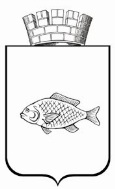 ИШИМСКАЯ ГОРОДСКАЯ ДУМАРЕШЕНИЕ 26.10.2017                                                                                                         №156В соответствии с Федеральным Законом от 21.12.2001 № 178-ФЗ «О приватизации государственного и муниципального имущества», Положением о порядке и условиях приватизации муниципального имущества муниципального образования городской округ город Ишим, утвержденным решением Ишимской городской Думы от 31.03.2016 № 41, Ишимская городская ДумаРЕШИЛА:Внести в решение Ишимской городской Думы от 27.10.2016 № 83 «Об утверждении прогнозного плана приватизации муниципального имущества города Ишима на 2017 год» (в редакции от 22.12.2016 № 101; от 26.01.2017 №106; от 22.02.2017 №113; от 30.03.2017 № 119, от 25.05.2017 № 131; от 29.06.2017 №135; от 31.08.2017 № 143 ), следующие изменения:	1.1. приложение к решению дополнить пунктами 245-247 следующего содержания:1.2. в пунктах 1, 20-222, 225, 230-232, 234, 236-243  приложения к решению в графе «Предполагаемые сроки приватизации» слова «III квартал» заменить словами «IV квартал»;1.3. в пункте 225 приложения к решению слова «Посредством публичного предложения» заменить словами «Продажа без объявления цены»;1.4. в пунктах 230- 232 приложения к решению слова «Аукцион» заменить словами «Посредством публичного предложения»;1.5. пункты 233, 235, 244 приложения к решению исключить 2. Опубликовать настоящее решение в сетевом издании «Официальные документы города Ишима» (www.ishimdoc.ru), разместить на официальном сайте муниципального образования и на официальном сайте РФ www.torgi.gov.ru.3. Контроль за исполнением настоящего решения возложить на постоянную комиссию Ишимской городской Думы по бюджету, экономике и предпринимательству.Глава города                                                                                         Ф.Б. ШишкинО внесении изменений в решение Ишимской городской Думы от 27.10.2016 № 83 «Об утверждении прогнозного плана приватизации муниципального имущества города Ишима на 2017 год»      (в редакции от 22.12.2016 № 101; от 26.01.2017 №106; от 22.02.2017 №113; от 30.03.2017 № 119; от 25.05.2017 № 131; от 29.06.2017 №135; от 31.08.2017 № 143)245Автобус КАВЗ 397620, идентификационный номер Х1Е39762070041896, год изготовления 2007, модель, № двигателя 51300К-71007301, шасси (рама) № 33074070931582, кузов (кабина, прицеп) № 39762070041896, цвет кузова белый, мощность двигателя 119 л.с., рабочий объем двигателя  4250 куб.см., тип двигателя бензиновый, разрешенная максимальная масса 5870 кг, масса без нагрузки 4450 кг, ПТС № 72 НА 898998 от 13.12.2012АукционIV кварталприлагается246ВАЗ 21074, идентификационный номер ХТА21074072551660, категория В, год изготовления 2007, модель, № двигателя 21067-8840761, шасси (рама) отсутствует, кузов  № ХТА21074072551660, цвет кузова белый, мощность двигателя 74,1 л.с., рабочий объем двигателя 1568 куб. см, тип двигателя бензиновый, разрешенная максимальная масса 1460 кг, масса без нагрузки 1060 кг, ПТС 72 КС 597575 от 21.02.2008247Нежилое строение (склад), назначение: нежилое, 1- этажный, общая площадь 49,3 кв.м., расположенное по адресу: Тюменская область, г. Ишим, ул. Луначарского, д. 65, строен. 1АукционIV кварталприлагается247Нежилое строение (гараж), назначение: нежилое, 1-этажный, общая площадь 63,8 кв.м., расположенное по адресу: Тюменская область, г. Ишим, ул. Луначарского, д. 65, строен. 2АукционIV кварталприлагается247земельный участок, категория земель: земли населенных пунктов, разрешенное использование: для учебно-педагогической деятельности и обслуживания зданий медучилища, площадь 2990 кв.м., расположенный по адресу: Российская Федерация, Тюменская область, г. Ишим, ул. Луначарского, 65,  кадастровый номер: 72:25:0104016:6АукционIV кварталприлагается